关于2021年全国职业院校技能大赛中职组电梯维修保养赛项比赛（报到）的通知各省、自治区、直辖市教育厅（教委），新疆生产建设兵团教育局：2021年全国职业院校技能大赛中职组电梯维修保养赛项将于2021年6月27日-6月30日在山东服装职业学院举行，现将有关事宜通知如下：一、报到时间2021年6月27日9:00-19:00，28日8:00-12:00。二、报到地点泰安市银座佳悦酒店，地址：泰安市环山东路。酒店联系人： 宗西鹏13371036277学校联系人： 朱树涛13515387905三、比赛时间安排以上时间安排只作参考，正式比赛时间以报到当日发放的《赛项指南》为准。四、食宿及交通安排1.参赛人员食宿由赛项执委会统一安排，费用自理。2.比赛期间，承办校统一安排宾馆至赛场间往返交通，各参赛队需按赛项接待组规定，统一行动，未按规定时间行动者不另行安排车务。本赛项规模较大，承办校安排的住宿、车辆接送仅保障参赛学生和指导教师、领队（其它人员住宿、交通均自理）。3.交通安排  （1）各代表队可根据实际情况选择济南遥墙国际机场、泰安站、泰山站为目的地，报到时间内承办校将安排志愿者在出站口指导各代表队到达报到（住宿）地点，接站时间6月27日9:00-19:00，6月28日8:00-12:00。（2）7月1日上午承办校在泰安市银座佳悦酒店发车至济南遥墙机场、泰安站、泰山站，为各代表队提供送站服务。五、比赛内容详见《2021年全国职业院校技能大赛中职组“电梯维修保养”赛项规程》。六、组队与报名组队依据《2021 年全国职业院校技能大赛中职组“电梯维修保养”赛项规程》要求进行组队，报名方式与程序请按大赛执委会统一安排，进行网上报名。七、赛事观摩比赛安排视频直播，观摩人员可在指定地点观看直播，直播向纳入大赛健康管理人员开放，参加观摩的人员需携带身份证，经工作人员核实后，方可进行，为保证大赛顺利进行，在观摩时请遵循相关规定。八、大赛人员健康管理为加强疫情防控，所有参赛人员、专家、裁判员、监督员、仲裁员、技术支持人员及与会领导、工作人员、列席人员、志愿者、观摩人员、住地服务人员和司乘人员等均纳入大赛人员健康管理。所有大赛人员住宿登记、集体乘车、进入赛场和会场前均要核验山东省电子健康通行码并测量体温，健康码显示黄码、红码者，体温高于37.3度者不得进入。各参赛队领队对本队所有参赛人员负有进行疫情防控知识教育及健康排查责任，严格各项纪律，参赛人员实行全封闭管理（详见附件2）。请各省领队务必组织参赛人员及随行人员认真学习附件2，严格遵照执行。九、 其他注意事项1.参赛选手报到、检录时须携带身份证、学生证、参赛保险凭证，以便核实参赛资格。检录时证件不全的参赛选手将不允许参赛。指导教师须携带身份证用于安排住宿。2.参赛选手报到时须提交身份证复印件（A4 纸，正反面印在同一页）、学生证复印件（A4 纸，加盖学校公章）以及意外伤害险复印件。3.所有人员报到时须上交48 小时内核酸检测阴性证明、赛前14 天体温监测记录表、防控健康承诺书，入住酒店和参赛选手进入赛场必须接受体温检测，体温异常由防疫部门进行隔离处理，并且在赛场驻地再次进行 1 次核酸检测，结果显示阴性方可参赛，所有人员予以配合。4.请各参赛队务必于 2021 年 6 月 3日 12 点前将参赛回执表（详见附件 1）发至邮箱：zxj-708@163.com，并电话确认（仉学金13854872925）。请各省代表队严格控制随行人员数量，逾期或未按要求发送回执的人，我们将无法保证正常接待服务和参加各类活动。5.自行报到的代表队请回执告知承办校。6.请关注“2021 国赛中职组电梯维修保养”QQ 群913090138，及时获取大赛相关信息。2021年全国职业院校技能大赛               （中职组）电梯维修保养赛项执委会                 2021年5月28日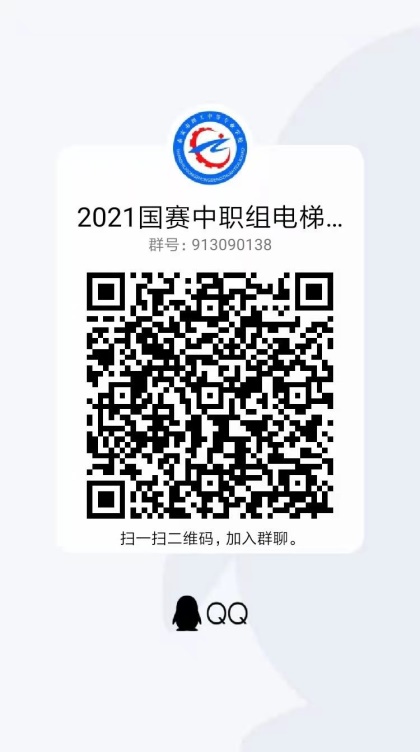 附件1： 2021年全国职业院校技能大赛中职组电梯维修保养赛项参赛回执所属省（市）：            参赛师生服装尺码等信息注：1.承办方提供上装（短袖衫,参赛选手另配工作服一身），男女同版，根据上报身高体重由承办方配服装尺码。大赛标识粘贴位置：胸标贴贴于短袖衫左胸处，与袖口齐平；臂贴横贴于左袖外侧；背贴贴于短袖衫后背正中。2.比赛期间，承办方会根据报名情况统一协调安排领队、指导教师、参赛选手的食宿，费用自理；房源有限，入住时可能出现拼房情况，请积极配合。3.请各参赛院校于5月29日12：00前以电子邮件形式提交至指定邮箱zxj-708@163.com。附件2：2021年全国职业院校技能大赛新冠肺炎疫情防控指南一、赛场疫情防控管理 1.做好赛场环境清洁消毒。严格按照山东省指挥部办公室 《关于进一步规范学校、社区和公共场所消毒工作的通知》（第332 号）要求，对比赛场地、比赛设施设备、比赛工具、桌椅、 门把手、水龙头等重点部位擦拭消毒，并适当增加消毒频次，消毒后进行封闭管理。2.加强赛场通风。根据《学校、社区和公共场所预防性消毒 技术指引》（第 332 号文件附件），比赛场地务必保持空气流通， 按有关规定正确使用空调系统。通风不良的赛场，应采取机械通风换气、紫外线灯定期照射消毒等有效措施保持赛场内空气清洁，维持赛场内适宜温度。 附件：消毒记录表。3.赛场门口放置一次性医用口罩、免洗手消毒液。条件允许的，赛场每个参赛工位上放置酒精消毒片（巾），参赛工位（组） 之间间隔原则上不少于 2 米。 4.加强对电梯清洁消毒，保持电梯风扇正常运转，引导人员分散乘梯，电梯门口及电梯间内需放置纸巾。 5.严格卫生间清洁消毒，保障排风扇正常运转，保持空气流通，确保下水道畅通。 二、大赛人员健康管理 所有参赛人员、专家、裁判员、监督员、仲裁员、技术支持 人员及与会领导、工作人员、列席人员、志愿者、观摩人员、住 地服务人员和司乘人员等均纳入大赛人员健康管理。 1.所有大赛人员须持当地 7 天内核酸检测阴性证明参加比赛或其他相关活动。对经健康筛查和核酸检测合格的人员进行全封闭管理，在住地、赛场、交通各环节全部实行闭环管理，不与赛外人员接触交流。未经筛查和检测的人员不得进入比赛区域。 闭环内的人员如需离开闭环区域，需经赛项执委会批准，能否返回赛场，应经赛项执委会和当地疫情防控专业人员进行评估后确定。 2.在赛场、会场、餐厅、住地等场所入口设置自动测温设备， 所有大赛人员在进入前均需测量体温，体温≥37.3℃的人员不得进入。做好个人防护，途中和密闭公共场所应科学合理佩戴口罩并随身携带备用口罩。 3.所有大赛人员在住宿登记、集体乘车、进入赛场和会场前均要核验山东省电子健康通行码，健康码显示黄码、红码人员不得入内，并立即向当地疫情防控部门报告。做好大赛人员健康登记，严格落实赛场实名签到，以便必要时开展追踪监测。 4.承办学校和参赛人员所在单位报到前 14 天组织开展相关健康排查（流行病学史筛查）。 存在以下情形的人员，不得参赛：确诊病例、疑似病例、无症状感染者和尚在隔离观察期的密切接触者；近 14 天有发热、 咳嗽等症状未痊愈的，未排除传染病及身体不适者；14 天内有中高风险地区或境外旅居史和接触史的；居住社区 21 天内发生疫情的。 5.承办学校和参赛人员所在单位组织参赛人员开展健康监测。报到前14 天起，每天采取自查自报方式进行健康监测，早、 晚各进行 1 次体温测量。一旦发现发热、乏力、咳嗽、咽痛、打喷嚏、腹泻、呕吐、黄疸、皮疹、结膜充血等疑似症状，应及时 向所在单位报告，并尽快就诊排查，未排除疑似传染病及身体不 适者不得参赛。 比赛期间，每天采取自查自报方式进行健康监测，早、晚各进行 1 次体温测量，由指定人员进行健康监测汇总登记，并留存备查。一旦发现发热、乏力、咳嗽、咽痛、打喷嚏、腹泻、呕吐、黄疸、皮疹、结膜充血等疑似症状，应及时向所在单位和赛事活动承办单位报告，并尽快就诊排查，未排除疑似传染病及身体不适者不得参赛。 三、餐饮管理 1.合理安排轮流就餐、错时就餐，餐位之间间隔 1 米以上， 尽量实行单向就餐；采取有效的分流措施，避免人员密集和聚餐 活动。参赛人员和工作人员分批次、分桌就餐或送餐至各场所分开就餐。 2.保持就餐环境干净整洁，入口处放置免洗手消毒液和洗 手提示牌，取餐前发放一次性手套。保持餐厅通风良好，按规定 合理使用中央空调系统。 3.加强餐厅和食品加工制作区环境清洁消毒，严格餐饮具消毒，落实食品安全措施。 四、住地疫情防控管理 1.做好客房通风消毒，每天至少 3 次以开启门窗方式进行客房通风，加强室内空气流通，按规定合理使用中央空调系统。 加强环境常规清洁消毒，每天定时对客房桌面、座椅、门把手、水龙头等重点部位擦拭消毒。在每个房间放置一次性医用口罩、免洗手消毒液、酒精消毒片（巾）。 2.增加电梯清洁消毒频次，保持电梯风扇正常运转，引导人员分散乘梯，电梯门口及电梯间内需放置纸巾。 3.严格卫生间清洁消毒，保障排风扇正常运转，保持空气 流通，确保下水道畅通。 五、应急处置 1.参赛人员出现乏力、咳嗽、呼吸困难等不适症状或检测 发现体温≥37.3℃，应由所在场所相关工作人员，为其佩戴一次性医用口罩（已佩戴的确认佩戴规范），立即将异常人员带离赛场或集体活动区域，带至临时留观点再次复测体温、确认不适症 状。复测体温仍≥37.3℃或仍感不适，则启动应急处置，安排就医排查。异常人员带离后，有关工作人员要提醒在场人员做好个人防护，注意观察自身状况。 2.各赛场、住地设置临时留观点，留观点需避开人员出入 必经通道和集中活动场所。完善“绿色通道”，承办校与当地防疫部门做好衔接，大赛人员有体温≥37.3℃或其他异常时，应由专人负责，通过“绿色通道”，及时送到指定医院或学校所在地 集中隔离点进行医学观察，体温≥37.3℃者必须进行核酸检测。 六、交通工具防护管理 1.做好乘坐交通工具的防护管理。参赛人员尽量选择乘坐率较低的飞机、火车班次出行。出行期间应当备齐防护用品，严格做好个人防护，全程佩戴一次性医用口罩，注意保持手卫生，尽量保持与其他人员的距离。“点对点”闭环转运。承办校选定的志愿者要相对固定，对接好每支参赛队伍，明确接站时间，减少在机场（车站）人员密集场所停留时间，在机场（车站）、住地、赛场之间“点对点” 转运参赛队伍。接送人员、参赛人员、司乘人员及接送车辆固定， 作为一个“单元”整体移动，任何人不得私自离开或进行人员变动。 2.加强比赛期间使用车辆的防护管理，参赛人员和工作人 员集中乘坐车辆往返住地和赛场的，适当加大座位间隔；对集中乘坐的车辆进行清洁和消毒，保持单向空气流通（可加装风扇）， 安全合理使用空调。 观摩人员、列席人员和临时人员应使用相对固定的车辆，不得乘坐公共交通工具。附件2-12021年全国职业院校技能大赛体温监测记录表参赛队名称：                           领队：附件2-22021全国职业院校技能大赛参赛人员疫情防控健康承诺书参赛单位：                        本人如实承诺以下内容：附件3交通路线方案一：乘坐航班到济南遥墙国际机场换乘路线：乘坐机场大巴泰安线到东都宾馆 公交站，步行300米至齐鲁银座 公交站到泰山天池 公交站，步行300米抵达银座佳悦酒店。车程约2小时50分钟。方案二：乘坐高铁抵达泰安站换乘路线：（1）高铁泰安站 公交站乘坐37路/k37路到泰山天池 公交站，步行300米抵达银座佳悦酒店。车程约1小时20分钟。（2）高铁泰安站 公交站乘坐34路/k34路到荣军医院 公交站，换乘7路k7路到泰山天池 公交站，步行300米抵达银座佳悦酒店。车程1小时33分钟。方案三：抵达泰山站换乘路线：（1）乘坐33路/k33路（37路/k37路）到泰山天池 公交站，步行300米抵达银座佳悦酒店。车程约1小时。（2）泰山火车站广场 公交站乘坐65路/K65路到碧霞大街公交停车场 公交站，步行400米抵达银座佳悦酒店。车程约1小时10分钟。日期时间事项参加人员地点6.2712:00～20:00参赛队报到，安排住宿,领取资料各参赛队住宿酒店6.2808:00～12:00参赛队报到，安排住宿，领取资料工作人员，参赛队住宿酒店6.2814:30参赛队、领队集中乘车前往学校仓南校区6.2815:00～16:00开幕式、领队会、参赛顺序号抽签各参赛队领队会议厅6.2816:00～17:00熟悉赛场赛场技术人员、各参赛队领队竞赛场地6.2817:00乘车返回住宿酒店各参赛队竞赛场地6.297:00参赛队在住宿酒店门口集合，乘车前往竞赛场地各参赛队住宿酒店6.297:30～8:00按照引导牌排好顺序各参赛队广场6.298:00～13:00第二场选手隔离参赛选手隔离室6.298:00～8:15第一场大赛检录进场一次加密（抽序号）参赛选手一次加密区6.298:15～8:30二次加密（抽工位号）参赛选手二次加密区6.298:30～10:00第一场比赛参赛选手竞赛场地6.2910:00～13:00评分、设备调试裁判竞赛场地6.2911:30～13:00午餐参赛选手（含被隔离选手）、裁判工作人员6.2913:00～13:15第二场大赛检录进场一次加密（抽序号）参赛选手一次加密区6.2913:15～13:30二次加密（抽工位号）参赛选手二次加密区6.2913:30～15:00第二场比赛参赛选手竞赛场地6.2910:30组织第一场参赛选手乘车返回住宿酒店各参赛队学校乘车点6.2915:00-18:00评分、设备调试裁判竞赛场地6.2915:30组织第二场参赛选手乘车返回住宿酒店各参赛队学校乘车点6.307:00参赛队在住宿酒店门口集合，乘车前往竞赛场地各参赛队住宿酒店6.307:30～8:00按照引导牌排好顺序各参赛队广场6.308:00～13:00第二场选手隔离参赛选手隔离室6.308:00～8:15第一场大赛检录进场一次加密（抽序号）参赛选手一次加密区6.308:15～8:30二次加密（抽工位号）参赛选手二次加密区6.308:30～10:00第一场比赛参赛选手竞赛场地6.3010:00～13:00评分、设备调试裁判竞赛场地6.3011:30～13:00午餐参赛选手（含被隔离选手）、裁判工作人员6.3013:00～13:15第二场大赛检录进场一次加密（抽序号）参赛选手一次加密区6.3013:15～13:30二次加密（抽工位号）参赛选手二次加密区6.3013:30～15:00第二场比赛参赛选手竞赛场地6.3010:30组织第一场参赛选手乘车返回住宿酒店各参赛队学校乘车点6.3015:00-18:00评分、设备调试裁判竞赛场地6.3015:30组织第二场参赛选手乘车返回住宿酒店各参赛队学校乘车点6.307:00参赛队在住宿酒店门口集合，乘车前往竞赛场地各参赛队住宿酒店6.3018:00-20:00赛场门口成绩公布6.3020:00会议厅闭赛式7.17:00～14:00所有参赛队返程站  名联络员电  话济南遥墙国际机场顾国盛13605481900泰安站王家伟15953830432泰山站秦京昌13953842483各省(市)领队姓名各省(市)领队姓名性别联系方式身高（cm)体重（kg)所在单位（学校）及职务所在单位（学校）及职务指导教师姓名性别联系方式联系方式身高（cm）身高（cm）体重（kg)所在单位（学校）参赛选手姓名性别身高（cm）身高（cm）身高（cm）体重（kg)体重（kg)随行人员姓名性别职务职务联系方式联系方式联系方式人数合计         人，其中男：      人， 女：      人。         人，其中男：      人， 女：      人。         人，其中男：      人， 女：      人。         人，其中男：      人， 女：      人。         人，其中男：      人， 女：      人。         人，其中男：      人， 女：      人。         人，其中男：      人， 女：      人。航班/车次及站点到达日期及时间到达日期及时间   月   日   时   分   月   日   时   分航班/车次及站点返程日期及时间返程日期及时间   月   日   时   分   月   日   时   分住宿要求单间数单间数是否清真： 否□是□  人数：         是否清真： 否□是□  人数：         是否清真： 否□是□  人数：         是否清真： 否□是□  人数：         住宿要求标间数标间数是否清真： 否□是□  人数：         是否清真： 否□是□  人数：         是否清真： 否□是□  人数：         是否清真： 否□是□  人数：         日期姓名手机号体温监测体温监测体温监测有无（发热、乏力、咳嗽、咽痛、打 喷嚏、腹泻、呕吐、黄疸、皮疹、结膜充血等症状）日期姓名手机号晨检午检晚检有无（发热、乏力、咳嗽、咽痛、打 喷嚏、腹泻、呕吐、黄疸、皮疹、结膜充血等症状）姓名：身份证号码:现住址：联系电话(手机号)：（1）14天内无被诊断为新冠肺炎确诊患者、疑似患者、阳性感染者的情况；（1）14天内无被诊断为新冠肺炎确诊患者、疑似患者、阳性感染者的情况；（2）14天内家庭成员无被诊断为新冠肺炎确诊患者、疑似患者、阳性感染者的情况；（2）14天内家庭成员无被诊断为新冠肺炎确诊患者、疑似患者、阳性感染者的情况；（3）14天内不是新冠肺炎确诊患者、疑似患者、阳性感染者的密切接触者；（3）14天内不是新冠肺炎确诊患者、疑似患者、阳性感染者的密切接触者；（4）14天内本人或家庭成员未有疫情重点地区（包括境外、国内中高风险地区等）旅行史和接触史；（4）14天内本人或家庭成员未有疫情重点地区（包括境外、国内中高风险地区等）旅行史和接触史；（5）14天内未有发热、乏力、持续干咳、腹泻等症状未痊愈的情况。（5）14天内未有发热、乏力、持续干咳、腹泻等症状未痊愈的情况。以上内容属实，如有隐瞒和虚报，本人承担一切法律责任和相应后果；同时，本人自愿配合实施疫情防控有关事项，若不符合相关要求，自愿放弃参赛资格。承诺人（手写签字）：年     月     日以上内容属实，如有隐瞒和虚报，本人承担一切法律责任和相应后果；同时，本人自愿配合实施疫情防控有关事项，若不符合相关要求，自愿放弃参赛资格。承诺人（手写签字）：年     月     日